PONUDBA DEJAVNOSTI ZA NADARJENE UČENCEŠolsko leto 2022/2023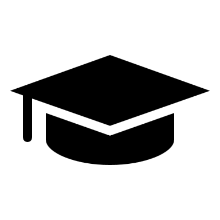 GEOGRAFSKO TEKMOVANJE (učenci 7., 8. in 9. r.)              . 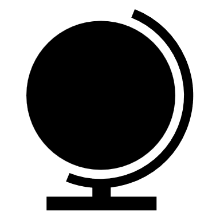 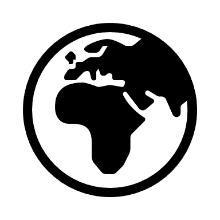 Za učence nad na SPL področju.Tema letošnjega tekmovanja so Vode. Z učenci se tedensko sestajamo in skupaj predelujemo predpisano literaturo, urimo se v veščinah branja zemljevidov... Datum: Šolsko tekmovanje je 15.11. 2022 Mentorica: Tjaša BEVCZa učence RS, prepoznane  na TEH in SPL  področju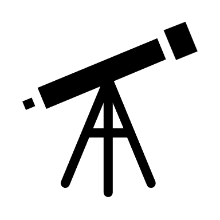 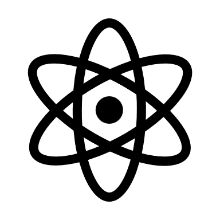 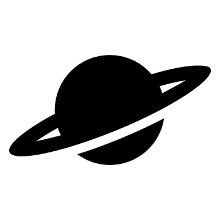 Ogled mednarodnega obrtnega sejma - realizirano v septembru 2022.Sodelovanje v projektu Podjetništva - realizirano v septembru 2022.Ogled Hiše eksperimentov v Mariboru - predvidena realizacija v decembru 2022.Ogled jedrskega reaktorja v Ljubljani in dve delavnici (kemijska in fizikalna) – termin po dogovoru.Astronomska noč - predvidena realizacija v januarju ali februarju 2023.Delavnica na Lesarski šoli - predvidena realizacija v marcu 2023.Delavnica na srednji gradbeni šoli - sodelovanje na srečanju AJKTM - predviden termin v marcu 2023. Mentor:  Anton Cencič	Za učence prepoznane na LIK, USTV., SPL področju: 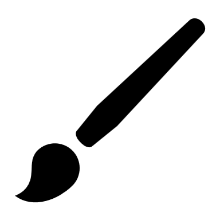 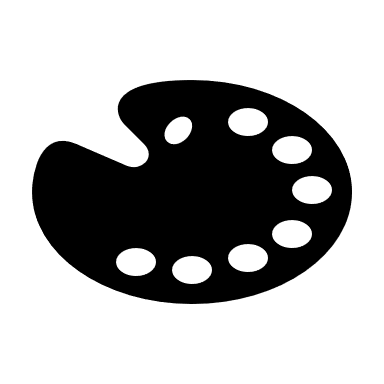 Delavnice podjetništva, september 2022.Likovno srečanje Acin memorial , Limbuš, oktober 2022.Ogled razstave nagrajenih del,  razstavišče Karlina Maribor, november 2022. Sodelovanje na likovnih natečajih občinskega, regijskega, državnega in mednarodnega nivoja- med letom, datum še ni znan. Sodelovanje na dveh ekskurzijah v Ljubljani 10. decembra 2022 in na Dunaju spomladi 2023, avtobusni prevoz krije šola, vstopnina muzejske delavnice 6 evrov.Ogled gledališke predstave na 2. Gimnaziji Maribor in poustvarjanje po dogodku, predvidoma v marcu 2023 petek zvečer, avtobusna karta in vstopnina 10 evrov.Termini izvajanj v popoldanskem času  ter ob sobotah.MENTORICI:  Suzana Špindler in Melita KladnikMATEMATIČNE DEJAVNOSTI ZA NADARJENE  na  SPL področju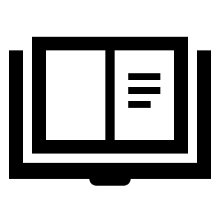 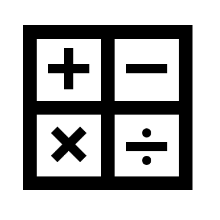 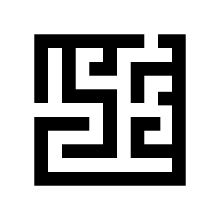 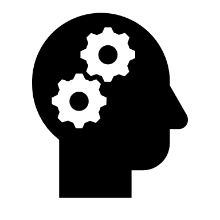 LOGIKA (3. do 9. razred)Organizacija in izvedba šolskega tekmovanja v znanju logike za učence od 3. do 9. razreda ter možnost udeležbe na regijskem in državnem tekmovanju iz logike za učence od 7. do 9. razreda. Datum izvedbe: oktober in november 2022. Mentorica: Urška Golob.KRIŽARJENJE PO MATEMATIČNEM OCEANU (8. in 9. razred)Datum izvedbe: 25. 10. 2022Organiziran obisk popoldanske delavnice v trajanju 3 šolskih ur za nadarjene in matematično bolj motivirane učence iz 8. in 9. razreda na Škofijski gimnaziji v Mariboru. Organizacija in spremstvo Urška Golob in Florjanja Krampl. Delavnico vodi g. dr. Samo Repolusk, ravnatelj.KLUB RADOVEDNEŽEV (4. in 5. razred)Datum izvedbe: 22. 11. 2022Popoldanska delavnica za učence 4. in 5. razredov na kateri so otroci postavljeni pred različne izzive in uganke z različnimi pripomočki. Organizacija in vodenje Irena Jelenc, Urška Golob in Florjanja Krampl.ALI LAHKO ZLEZEM SKOZI PAPIRČEK ? (6. in 7. razred)Datum izvedbe: november 2022Popoldanska delavnice v trajanju 3 šolskih ur za nadarjene in matematično bolj motivirane učence iz 6. in 7. razreda organizirana na naši šoli. Vodijo: g. dr. Samo Repolusk, ravnatelja na Škofijski gimnaziji v Mariboru. Organizacija in spremstvo Urška Golob in Florjanja Krampl.MATEMATIČNI VESELI DECEMBER (6. do 9. razred)Datum: december 2022Priprava matematičnih ugank, izzivov ali nalog v smislu adventnega koledarja čez celi december na hodniku v 1. nadstropju z zaključkom in podelitvijo nagrad za največ pravilnih rešitev, najbolj izvirno rešitev in še kaj.Organizatorji: aktiv matematikovGEOMETREE (6. do 9. razred)Datum: december 2022, januar, februar 2023Krajše jutranje in popoldanske delavnice v manjših skupinah v katerih bomo analizirali geometrijo, pripravili vsebine za geometrijsko telo in ga tudi fizično izdelali. Organizacija in izvedba Urška Golob in Florjanja KramplKENGURU (1. do 9. razred)Datum: 16. 3. 2023Organizacija in izvedba šolskega tekmovanja v znanju matematike za učence od 1. do 9. razreda ter možnost udeležbe na regijskem in državnem tekmovanju iz matematike za učence od 5. do 9. razreda (april 2022).LOGIČNA POŠAST (1. do 9. razred)Datum: 5. 5. 2023Organizacija in izvedba šolskega tekmovanja logična pošast za učence od 1. do 9. razreda ter možnost udeležbe na državnem tekmovanju (maj 2023).Organizacija in izvedba Florjanja Krampl.ŠTEVILO PI Koliko decimalnih števil si lahko zapomniš? Tekmovanje v memoriranju števila π.Izvedba marec 2023.Mentorica : Florjanja KramplRAZISKOVALNE NALOGE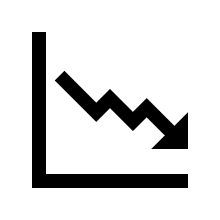 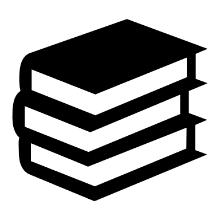 Mentorica: Renata Štritof Starostna skupina: učenci od 7. do 9. razreda Kratek opis: razvijanje kritičnega, inovativnega, ustvarjalnega mišljenja, nadgradnja šolskega dela, uvajanje v znanost, raziskovanje in spoznavanje metod raziskovalnega dela.Čas izvedbe: oktober 2022 – marec 2023SVETOVNI DAN OTROK – MENJAVA VLOG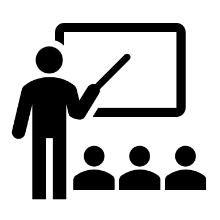 Koordinatorica: Renata Štritof v sodelovanju s strokovnimi delavciStarostna skupina: učenci 3. triadeKratek opis: prevzemanje vlog odraslih v njihovih poklicih na različnih področjih na šoli, priložnost za učence, da izkažejo svoje potenciale, interese, ustvarjalnost.  Čas izvedbe: 1. do 3. šolske ure, 18. november 2022Zbrala in uredila Andreja Kuder, koordinatorka dela z nadarjenimi